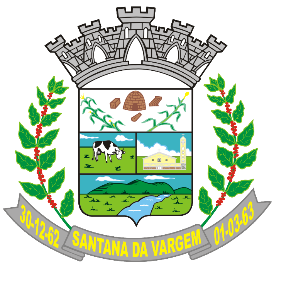 PREFEITURA MUNICIPAL DE SANTANA DA VARGEM/MGEDITAL Nº 1, DE 14 DE FEVEREIRO DE 2023RETIFICAÇÃO VIO MUNICÍPIO DE SANTANA DA VARGEM/MG, com base na legislação municipal vigente e no uso de suas atribuições, torna pública a retificação do Edital nº 1, de 14 de fevereiro de 2023, nos termos a seguir:Os subitens 4.2.7, 4.2.8 e 4.2.8.1 do Edital nº. 1/2023 passam a vigorar com a seguinte redação:4.2.7 Os candidatos que tiverem se autodeclarado negros serão submetidos ao procedimento de heteroidentificação da condição declarada para concorrer às vagas reservadas aos candidatos negros.4.2.8 Os candidatos negros aprovados no resultado final da prova objetiva de múltipla escolha serão convocados pelo Instituto Consulplan em momento oportuno para participação do procedimento de verificação da declaração firmada pelo candidato, com a finalidade de atestar o enquadramento na condição de negro, analisando o seu fenótipo.4.2.8.1 Do procedimento de heteroidentificaçãoI - O Instituto Consulplan constituirá uma Banca Examinadora para o procedimento de heteroidentificação. A Banca Examinadora será responsável pela emissão de um parecer conclusivo favorável ou não à declaração do candidato, considerando os seus aspectos fenotípicos.II - O procedimento de heteroidentificação será realizado eletronicamente. O Edital de convocação, onde constarão os prazos e normas para envio da documentação, será publicado oportunamente no sítio eletrônico www.institutoconsulplan.org.br.III - O Instituto Consulplan e o Município de Santana da Vargem/MG, a qualquer tempo, poderão realizar diligência e/ou solicitar o comparecimento do candidato em entrevista presencial ou on-line, a fim de sanar eventuais dúvidas com relação ao seu enquadramento como pessoa negra.IV - Não haverá segunda chamada para o preenchimento do formulário de participação, seja qual for o motivo alegado para justificar a ausência do candidato ao preenchimento do formulário do procedimento de heteroidentificação.V - O não envio das fotos, documento e vídeo ou o indeferimento no procedimento de heteroidentificação acarretará a perda do direito às vagas reservadas aos candidatos negros.VI - Os candidatos convocados para o Procedimento de Heteroidentificação deverão enviar eletronicamente ao Instituto Consulplan as fotos, documentos e vídeo para análise. Para tanto, os candidatos deverão:a) acessar o link de “Procedimento de Heteroidentificação” disponível no site do Instituto Consulplan – www.institutoconsulplan.org.br;b) inserir o número de inscrição e CPF para acessar o formulário;c) anexar imagens do documento de identidade (frente e verso);d) anexar 1 (uma) foto colorida de frente (com o fundo branco);e) anexar 1 (uma) foto colorida de perfil (com o fundo branco);f) anexar 1 (um) vídeo de no máximo 20 (vinte) segundos; o candidato deverá dizer o seu nome, o cargo a que concorre e os seguintes dizeres: “declaro que sou negro(a), da cor preta ou parda”.g) anexar a autodeclaração preenchida e assinada, conforme Anexo Único do Edital de Convocação Para o Procedimento de Heteroidentificação.VII - Os arquivos, contendo os documentos correspondentes para análise deverão estar nas extensões e dimensões a seguir:a) os documentos e fotos devem estar na extensão “.jpg”, “.jpeg”, “.png” ou “.pdf” com o tamanho máximo de 20 MB (megabytes) por arquivo;a.1) ao anexar documentos em PDF, o candidato deve atentar-se para que eles não estejam protegidos por senha, sendo este motivo passível de reprovação no procedimento de heteroidentificação;b) o vídeo deve estar na extensão MP4, com o tamanho máximo de 50 MB (megabytes).VIII - Para os documentos que tenham informações frente e verso, o candidato deverá anexar as duas imagens para análise. IX - As imagens dos documentos deverão estar em perfeitas condições, de forma a permitir a análise da documentação com clareza.X - É de inteira responsabilidade do candidato verificar se as imagens carregadas na tela de envio de documentos para o procedimento de heteroidentificação estão corretas. XI - Não serão considerados e analisados os documentos que não pertencem ao candidato.XII - Padrões para fotos e vídeo - As fotos que serão enviadas ao Instituto Consulplan devem seguir o mesmo padrão das fotos de documentos oficiais, dessa forma, é necessário que algumas recomendações sejam seguidas: a) que o fundo da foto seja em um fundo branco;b) que o candidato esteja com a postura correta com a coluna bem alinhada;c) não esteja de cabeça baixa, nem de cabeça erguida;d) que não esteja usando óculos, boné, touca e que não esteja sorrindo.e) no caso de candidatos com cabelo comprido, a foto do perfil esquerdo deve estar com o cabelo atrás da orelha.XIII - O vídeo que será enviado ao Instituto Consulplan deve seguir algumas recomendações, conforme abaixo:a) que o fundo do vídeo seja em um fundo branco;b) que o candidato tenha postura corporal reta;c) não esteja de cabeça baixa, nem de cabeça erguida;d) que não esteja usando óculos, boné, touca e que não esteja sorrindo.e) no vídeo, com duração de no máximo 20 (vinte) segundos, o candidato deverá dizer o seu nome, a função a que concorre e os seguintes dizeres: “declaro que sou negro, da cor preta ou parda”.XIV - O candidato que não fizer o upload do documento de identidade, das fotos de frente e perfil, do vídeo e da autodeclaração, nos termos deste Edital, perderá o direito às vagas reservadas.XV - Serão consideradas as características fenotípicas do candidato ao tempo da análise do procedimento de heteroidentificação.Ficam suprimidos os subitens 4.2.8.1.1, 4.2.8.2, 4.2.9, 4.2.10 e 4.2.10.1 do Edital nº. 1/2023.Fica alterado o item 1.12 do Edital nº. 1/2023, passando a vigorar com a seguinte redação:1.12 Será disponibilizado às pessoas que não tiverem acesso à Internet, um computador e uma impressora com tinta e papel para que possam realizar inscrições, requerimentos, solicitações e/ou recursos para qualquer etapa deste Concurso, sendo de exclusiva responsabilidade do candidato realizar o respectivo procedimento nos termos deste Edital, na sede da Prefeitura Municipal de Santana da Vargem/MG, no endereço Praça Padre João Maciel Neiva, nº 15, Bairro Centro, Santana da Vargem/MG - CEP 37.195-000, em dias úteis, de 7h00min às 11h00min e de 12h00min às 16h00min. Esta Retificação entra em vigor na data de sua publicação, revogadas as disposições contrárias, permanecendo inalterados os demais itens do Edital.Registre-se, publique-se e cumpra-se. Santana da Vargem/MG, 04 de setembro de 2023.JOSÉ ELIAS FIGUEIREDOPREFEITO MUNICIPAL